Free2move eSolutions beim Übergang zu Elektromobilität an der Seite des neuen DS 7Mailand, 9. November 2022 – Free2move eSolutions ist der Partner des exklusiven neuen DS 7, dem Fahrzeug, das französisches Savoir-faire im Bereich Luxus, beispiellosem Komfort und fortschrittlicher Technologie verkörpert.Nach der Enthüllung im letzten Sommer kommt der neue DS 7 in diesen Tagen auch auf die Straße. Dazu wird eine Pressefahrt für italienische Journalisten organisiert, die entlang der Strecke vor der herrlichen Kulisse des Comer Sees führt.Die Philosophie, die hinter dem Konstruktionsgedanken von DS Automobiles steckt, basiert auf der Fähigkeit, eleganten Stil mit der ausgefeiltesten und modernsten Technologie zu vereinen, ohne dabei den Umweltschutz zu vernachlässigen.Denselben Grundgedanken verfolgt auch Free2move eSolutions – ein vor weniger als zwei Jahren gegründetes Joint Venture zwischen Stellantis und NHOA – einem wichtigen globalen Akteur im Bereich der Energiespeicherung – bei allen seinen Tätigkeiten und bietet innovative Produkte und Dienstleistungen an, die auf jeden Kunden, ob privat oder gewerblich, individuell zugeschnitten sind.Auf diese Weise unterstützt und fördert Free2move eSolutions den Übergang zur Elektromobilität und nimmt dabei eine tragende Rolle ein, um einen Beitrag zur barrierefreien und sauberen Mobilität zu leisten, mit einem unternehmerischen Ansatz, der die Bedürfnisse der Kunden in den Mittelpunkt stellt.Ein Beispiel ist die Ladevorrichtung eProWallbox, die auch bei der Pressefahrt des neuen DS 7 als Sonderzubehör gezeigt wird. Sie bietet hohe Flexibilität bei Funktionen und Kosten. Die eProWallbox reicht von 7,4 kW bis 22 kW und passt sich an den jeweiligen Energiebedarf und die Ladegeschwindigkeit an. Es ist die ideale Lösung sowohl für den privaten Gebrauch zu Hause als auch für Firmenflotten oder öffentliche Parkplätze. Außerdem kann damit das Laden aus der Ferne direkt über das Smartphone gesteuert werden. Die Zugangskontrollen stellen sicher, dass nur autorisierte Personen laden können.Der Fokus auf den Kunden von Free2move eSolutions zeigt sich auch in eSolutions Charging, der App für alle, die neu in die E-Mobilität einsteigen, aber auch für diejenigen, die häufig öffentliche Ladestationen nutzen. eSolutions Charging bietet europaweit mehr als 360.000 Ladestellen, die mit wenigen Klicks gefunden und genutzt werden können.Auf der Pressefahrt des neuen DS 7 war Costantino Fassino – Chief Commercial Operations von Free2move eSolutions – anwesend. Er wies darauf hin, dass „sich unsere Vision mit jener von DS Automobiles deckt, die darauf abzielt, Innovation, Stil und Umweltschutz zu vereinen. Darüber hinaus richten wir alle unsere Aktivitäten dahingehend aus, kurzfristig eine immer nachhaltigere Mobilität zu erreichen, aber gleichzeitig wollen wir den Kunden dabei unterstützen, die Erfahrung mit dem Elektroauto ohne jene Ängste zu erleben, die in dieser Phase den Übergang von der traditionellen Mobilität zur Mobilität „mit dem Stecker“ kennzeichnen. Alle unsere Produkte und Dienstleistungen haben diese zweifache Zielsetzung, die sie auf dem internationalen Markt einzigartig macht.“***Free2move und Free2move eSolutionsFree2move ist eine globale Mobilitätsmarke, die Privat- und Geschäftskunden in der ganzen Welt ein komplettes und einzigartiges Ökosystem bietet. Free2move stützt sich auf Daten und Technologien und stellt die Erfahrung des Kunden in den Mittelpunkt seiner Tätigkeit, um Mobilität neu zu erfinden und den Umstieg auf Elektromobilität zu erleichtern.Free2move eSolutions ist ein Joint Venture zwischen Stellantis und NHOA, das gegründet wurde, um den Übergang zur Elektromobilität zu unterstützen und zu fördern und dabei eine aktive Rolle zur Erreichung einer zugänglichen und sauberen Mobilität einzunehmen. Um dies zu ermöglichen, bietet das Unternehmen seinen verschiedenen Kunden innovative und maßgeschneiderte Produkte und Dienstleistungen, die zur Reduzierung der CO2-Emissionen beitragen.Besuchen Sie unsere Websites: www.free2move.com, www.esolutions.free2move.com.Kontakt:Natalia Helueni, +39 333 2148455, natalia.helueni@f2m-esolutions.comMarco Belletti, +39 334 6004837, marco.belletti@f2m-esolutions.com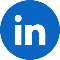 Folgen Sie uns auf LinkedIn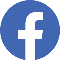 Folgen Sie uns auf Facebook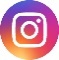 Folgen Sie uns auf Instagram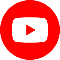 Folgen Sie uns auf YouTube